UNDERGRADUATE CURRICULUM COMMITTEE (UCC)
PROPOSAL FORM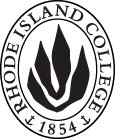 Cover page	scroll over blue text to see further important instructions: [if not working select “COMMents on rollover” in your Word preferences under view] please read these.N.B. ALL numbered categories in section (A) must be completed. Please do not use highlight to select choices within a category but simply delete the options that do not apply to your proposal (e.g. in A.2 if this is a course revision proposal, just delete the creation and deletion options and the various program ones, so it reads “course revision”) Do not delete any of the numbered categories—if they do not apply leave them blank. If there are no resources impacted please put “none” in each A. 7 category.C. Program Proposals   Complete only what is relevant to your proposal. Delete section C  if not needed. PLease add in the 2020 CIP number for MAJOR revisions or new programs in C. 2; these can be found at https://nces.ed.gov/ipeds/cipcode/browse.aspx?y=56 consult with Institutional research to be sure you select the correct one.* If answered YES to either of these questions will need to inform Institutional Research and get their acknowledgement on the signature page.D. SignaturesChanges that affect General Education in any way MUST be approved by ALL Deans and COGE Chair.Changes that directly impact more than one department/program MUST have the signatures of all relevant department chairs, program directors, and their relevant dean (e.g. when creating/revising a program using courses from other departments/programs). Check UCC manual 4.2 for further guidelines on whether the signatures need to be approval or acknowledgement.Proposals that do not have appropriate approval signatures will not be considered. Type in name of person signing and their position/affiliation.Send electronic files of this proposal and accompanying catalog copy to curriculum@ric.edu to the current Chair of UCC. Check UCC website for due dates. Do NOT convert to a .pdf.D.1. Approvals: required from programs/departments/deans who originate the proposal. THESE may include multiple departments, e.g., for joint/interdisciplinary proposals. A.1. Course or programcertificate of undergraduate study in conflict and crisis communicationcertificate of undergraduate study in conflict and crisis communicationcertificate of undergraduate study in conflict and crisis communicationcertificate of undergraduate study in conflict and crisis communicationA. 1b. Academic unitProfessional Studies and Continuing Education (PSCE)Professional Studies and Continuing Education (PSCE)Professional Studies and Continuing Education (PSCE)Professional Studies and Continuing Education (PSCE)A.2. Proposal typeProgram creationProgram creationProgram creationProgram creationA.3. OriginatorGiselle A. AugerHome departmentCommunicationCommunicationCommunicationA.4. Context and Rationale Note: Must include additional information in smart tip for all new programsThe new Bachelor of Professional Studies (BPS) degree, approved by UCC in April 2021, was designed to include a certificate (CUS) embedded within each concentration’s requirements. The purpose was to give students a stackable credential around the midpoint of their program. This was strategic to encourage retention and completion of the degree. Because there is no existing CUS that is relevant for the concentration, we are proposing a new CUS in Conflict and Crisis Communication made up of 16 credits of required courses in the Strategic Communication concentration. The Strategic Communication concentration in BPS has been designed so that students can complete the CUS in the first year of study.The courses needed to complete the CUS and their rotation is proposed as follows:COMM 208 Public Presentations (Fall of Year 1)COMM 357 Public Opinion and Propaganda or COMM 351 Persuasion (Fall Year 1)COMM 352 Conflict Resolution (Spring Year 1)COMM 439 Crisis Communication (Spring Year 1)The new Bachelor of Professional Studies (BPS) degree, approved by UCC in April 2021, was designed to include a certificate (CUS) embedded within each concentration’s requirements. The purpose was to give students a stackable credential around the midpoint of their program. This was strategic to encourage retention and completion of the degree. Because there is no existing CUS that is relevant for the concentration, we are proposing a new CUS in Conflict and Crisis Communication made up of 16 credits of required courses in the Strategic Communication concentration. The Strategic Communication concentration in BPS has been designed so that students can complete the CUS in the first year of study.The courses needed to complete the CUS and their rotation is proposed as follows:COMM 208 Public Presentations (Fall of Year 1)COMM 357 Public Opinion and Propaganda or COMM 351 Persuasion (Fall Year 1)COMM 352 Conflict Resolution (Spring Year 1)COMM 439 Crisis Communication (Spring Year 1)The new Bachelor of Professional Studies (BPS) degree, approved by UCC in April 2021, was designed to include a certificate (CUS) embedded within each concentration’s requirements. The purpose was to give students a stackable credential around the midpoint of their program. This was strategic to encourage retention and completion of the degree. Because there is no existing CUS that is relevant for the concentration, we are proposing a new CUS in Conflict and Crisis Communication made up of 16 credits of required courses in the Strategic Communication concentration. The Strategic Communication concentration in BPS has been designed so that students can complete the CUS in the first year of study.The courses needed to complete the CUS and their rotation is proposed as follows:COMM 208 Public Presentations (Fall of Year 1)COMM 357 Public Opinion and Propaganda or COMM 351 Persuasion (Fall Year 1)COMM 352 Conflict Resolution (Spring Year 1)COMM 439 Crisis Communication (Spring Year 1)The new Bachelor of Professional Studies (BPS) degree, approved by UCC in April 2021, was designed to include a certificate (CUS) embedded within each concentration’s requirements. The purpose was to give students a stackable credential around the midpoint of their program. This was strategic to encourage retention and completion of the degree. Because there is no existing CUS that is relevant for the concentration, we are proposing a new CUS in Conflict and Crisis Communication made up of 16 credits of required courses in the Strategic Communication concentration. The Strategic Communication concentration in BPS has been designed so that students can complete the CUS in the first year of study.The courses needed to complete the CUS and their rotation is proposed as follows:COMM 208 Public Presentations (Fall of Year 1)COMM 357 Public Opinion and Propaganda or COMM 351 Persuasion (Fall Year 1)COMM 352 Conflict Resolution (Spring Year 1)COMM 439 Crisis Communication (Spring Year 1)The new Bachelor of Professional Studies (BPS) degree, approved by UCC in April 2021, was designed to include a certificate (CUS) embedded within each concentration’s requirements. The purpose was to give students a stackable credential around the midpoint of their program. This was strategic to encourage retention and completion of the degree. Because there is no existing CUS that is relevant for the concentration, we are proposing a new CUS in Conflict and Crisis Communication made up of 16 credits of required courses in the Strategic Communication concentration. The Strategic Communication concentration in BPS has been designed so that students can complete the CUS in the first year of study.The courses needed to complete the CUS and their rotation is proposed as follows:COMM 208 Public Presentations (Fall of Year 1)COMM 357 Public Opinion and Propaganda or COMM 351 Persuasion (Fall Year 1)COMM 352 Conflict Resolution (Spring Year 1)COMM 439 Crisis Communication (Spring Year 1)A.5. Student impactProviding a CUS for students in the BPS concentration in Strategic Communication will allow them to see progress in the program and aid in retention through stackable credentials.Providing a CUS for students in the BPS concentration in Strategic Communication will allow them to see progress in the program and aid in retention through stackable credentials.Providing a CUS for students in the BPS concentration in Strategic Communication will allow them to see progress in the program and aid in retention through stackable credentials.Providing a CUS for students in the BPS concentration in Strategic Communication will allow them to see progress in the program and aid in retention through stackable credentials.Providing a CUS for students in the BPS concentration in Strategic Communication will allow them to see progress in the program and aid in retention through stackable credentials.A.6. Impact on other programs This CUS will positively impact the proposed B.A. in Strategic Communication, or other students at RIC who can also complete the CUS by taking requisite courses and their pre-requisites. This CUS will positively impact the proposed B.A. in Strategic Communication, or other students at RIC who can also complete the CUS by taking requisite courses and their pre-requisites. This CUS will positively impact the proposed B.A. in Strategic Communication, or other students at RIC who can also complete the CUS by taking requisite courses and their pre-requisites. This CUS will positively impact the proposed B.A. in Strategic Communication, or other students at RIC who can also complete the CUS by taking requisite courses and their pre-requisites. This CUS will positively impact the proposed B.A. in Strategic Communication, or other students at RIC who can also complete the CUS by taking requisite courses and their pre-requisites. A.7. Resource impactFaculty PT & FT: 3 existing FT faculty; no new hires at this time3 existing FT faculty; no new hires at this time3 existing FT faculty; no new hires at this time3 existing FT faculty; no new hires at this timeA.7. Resource impactLibrary:NoneNoneNoneNoneA.7. Resource impactTechnologyLater hours that coincide with when BPS sections are offered may be needed from the Help Center.Later hours that coincide with when BPS sections are offered may be needed from the Help Center.Later hours that coincide with when BPS sections are offered may be needed from the Help Center.Later hours that coincide with when BPS sections are offered may be needed from the Help Center.A.7. Resource impactFacilities:NoneNoneNoneNoneA.8. Semester effectiveFall 2023 A.9. Rationale if sooner than next Fall A.9. Rationale if sooner than next FallA.10. INSTRUCTIONS FOR CATALOG COPY:  Use the Word copy versions of the catalog sections found on the UCC Forms and Information page. Cut and paste into a single file ALL the relevant pages from the college catalog that need to be changed. Use tracked changes feature to show how the catalog will be revised as you type in the revisions. If totally new copy, indicate where it should go in the catalog. If making related proposals a single catalog copy that includes all changes is preferred. Send catalog copy as a separate single Word file along with this form.A.10. INSTRUCTIONS FOR CATALOG COPY:  Use the Word copy versions of the catalog sections found on the UCC Forms and Information page. Cut and paste into a single file ALL the relevant pages from the college catalog that need to be changed. Use tracked changes feature to show how the catalog will be revised as you type in the revisions. If totally new copy, indicate where it should go in the catalog. If making related proposals a single catalog copy that includes all changes is preferred. Send catalog copy as a separate single Word file along with this form.A.10. INSTRUCTIONS FOR CATALOG COPY:  Use the Word copy versions of the catalog sections found on the UCC Forms and Information page. Cut and paste into a single file ALL the relevant pages from the college catalog that need to be changed. Use tracked changes feature to show how the catalog will be revised as you type in the revisions. If totally new copy, indicate where it should go in the catalog. If making related proposals a single catalog copy that includes all changes is preferred. Send catalog copy as a separate single Word file along with this form.A.10. INSTRUCTIONS FOR CATALOG COPY:  Use the Word copy versions of the catalog sections found on the UCC Forms and Information page. Cut and paste into a single file ALL the relevant pages from the college catalog that need to be changed. Use tracked changes feature to show how the catalog will be revised as you type in the revisions. If totally new copy, indicate where it should go in the catalog. If making related proposals a single catalog copy that includes all changes is preferred. Send catalog copy as a separate single Word file along with this form.A.10. INSTRUCTIONS FOR CATALOG COPY:  Use the Word copy versions of the catalog sections found on the UCC Forms and Information page. Cut and paste into a single file ALL the relevant pages from the college catalog that need to be changed. Use tracked changes feature to show how the catalog will be revised as you type in the revisions. If totally new copy, indicate where it should go in the catalog. If making related proposals a single catalog copy that includes all changes is preferred. Send catalog copy as a separate single Word file along with this form.A.10. INSTRUCTIONS FOR CATALOG COPY:  Use the Word copy versions of the catalog sections found on the UCC Forms and Information page. Cut and paste into a single file ALL the relevant pages from the college catalog that need to be changed. Use tracked changes feature to show how the catalog will be revised as you type in the revisions. If totally new copy, indicate where it should go in the catalog. If making related proposals a single catalog copy that includes all changes is preferred. Send catalog copy as a separate single Word file along with this form.A.11. List here (with the relevant urls), any RIC website pages that will need to be updated (to which your department does not have access) if this proposal is approved, with an explanation as to what needs to be revised:A.11. List here (with the relevant urls), any RIC website pages that will need to be updated (to which your department does not have access) if this proposal is approved, with an explanation as to what needs to be revised:A.11. List here (with the relevant urls), any RIC website pages that will need to be updated (to which your department does not have access) if this proposal is approved, with an explanation as to what needs to be revised:A.11. List here (with the relevant urls), any RIC website pages that will need to be updated (to which your department does not have access) if this proposal is approved, with an explanation as to what needs to be revised:A.11. List here (with the relevant urls), any RIC website pages that will need to be updated (to which your department does not have access) if this proposal is approved, with an explanation as to what needs to be revised:A.11. List here (with the relevant urls), any RIC website pages that will need to be updated (to which your department does not have access) if this proposal is approved, with an explanation as to what needs to be revised:A. 12 Check to see if your proposal will impact any of our transfer agreements, and if it does explain in what way. Please indicate clearly what will need to be updated.A. 12 Check to see if your proposal will impact any of our transfer agreements, and if it does explain in what way. Please indicate clearly what will need to be updated.A. 12 Check to see if your proposal will impact any of our transfer agreements, and if it does explain in what way. Please indicate clearly what will need to be updated.A. 12 Check to see if your proposal will impact any of our transfer agreements, and if it does explain in what way. Please indicate clearly what will need to be updated.A. 12 Check to see if your proposal will impact any of our transfer agreements, and if it does explain in what way. Please indicate clearly what will need to be updated.A. 12 Check to see if your proposal will impact any of our transfer agreements, and if it does explain in what way. Please indicate clearly what will need to be updated.A. 13 Check the section that lists “Possible NECHE considerations” on the UCC Forms and Information page and if any apply, indicate what that might be here and contact Institutional Research for further guidance.A. 13 Check the section that lists “Possible NECHE considerations” on the UCC Forms and Information page and if any apply, indicate what that might be here and contact Institutional Research for further guidance.A. 13 Check the section that lists “Possible NECHE considerations” on the UCC Forms and Information page and if any apply, indicate what that might be here and contact Institutional Research for further guidance.A. 13 Check the section that lists “Possible NECHE considerations” on the UCC Forms and Information page and if any apply, indicate what that might be here and contact Institutional Research for further guidance.A. 13 Check the section that lists “Possible NECHE considerations” on the UCC Forms and Information page and if any apply, indicate what that might be here and contact Institutional Research for further guidance.A. 13 Check the section that lists “Possible NECHE considerations” on the UCC Forms and Information page and if any apply, indicate what that might be here and contact Institutional Research for further guidance.New/revisedNew/revisedC.1. Enrollments Must be completed.Initial enrollment in the fall of 2023 is expected to be 1cohort group for the BPS in Strategic Communication (estimating 12-25 students beginning in fall 2023) with at least one new cohort of 12-25 in fall 2025. It is difficult to project the number of current communication majors who will take advantage of this opportunity. All current majors will be informed about the opportunity.Initial enrollment in the fall of 2023 is expected to be 1cohort group for the BPS in Strategic Communication (estimating 12-25 students beginning in fall 2023) with at least one new cohort of 12-25 in fall 2025. It is difficult to project the number of current communication majors who will take advantage of this opportunity. All current majors will be informed about the opportunity.C. 2. 2020 CIP number09.9999C.3. Admission requirementsStudents admitted to the BPS in Strategic Communication will automatically be admitted to the CUS because the first year of study on this program contains the 4 courses required for the CUS.Students outside the BPS program may complete the CUS by taking the courses required for the CUS during their course of study at RIC, depending on the availability of course offerings. The four courses will also count toward their B.A. in Strategic Communication (COMM 208 and 351 or 357 are required and 352 and 439 are free electives in that major).Students admitted to the BPS in Strategic Communication will automatically be admitted to the CUS because the first year of study on this program contains the 4 courses required for the CUS.Students outside the BPS program may complete the CUS by taking the courses required for the CUS during their course of study at RIC, depending on the availability of course offerings. The four courses will also count toward their B.A. in Strategic Communication (COMM 208 and 351 or 357 are required and 352 and 439 are free electives in that major).C.4. Retention requirementsMinimum of 2.00 to remain in good academic standingMinimum of 2.00 to remain in good academic standingC.5. Course requirements for each program option. Show the course requirements for the whole program here.COMM 208 Public Presentations COMM 351 Persuasion or COMM 357 Public Opinion and PropagandaCOMM 352 Conflict ResolutionCOMM 439 Crisis CommunicationCOMM 208 Public Presentations COMM 351 Persuasion or COMM 357 Public Opinion and PropagandaCOMM 352 Conflict ResolutionCOMM 439 Crisis CommunicationC.6. Credit count for each program option1616C.7. Program Accreditation (if relevant)NONOC.8 Is it possible that the program will be more than 50% online (includes hybrid)?*YES; this will be taught fully online for those in the BPS cohort, but others may be able to complete using classes in other modalities.C.9 Will any classes be offered at sites other than RIC campus or the RI Nursing Ed. Center?* NOC. 10. Do these revisions reflect more than 25% change to the program?* NOC.11.  Program goalsNeeded for all new programsTo fulfill the approved design and requirements for a BPS concentration which includes completion of an embedded certificateTo enhance student opportunities in the workforceTo support and promote retention in the program and progress towards degree completionTo fulfill the approved design and requirements for a BPS concentration which includes completion of an embedded certificateTo enhance student opportunities in the workforceTo support and promote retention in the program and progress towards degree completionC.12.  Other changes if anyNoneNoneNamePosition/affiliationSignatureDateHolly ShadoianVice Provost of Undergraduate Affairs/Program Director of BPS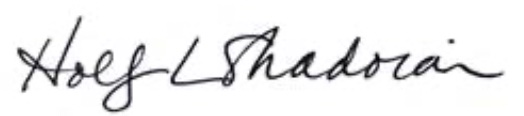 3/6/2023Giselle AugerChair of CommunicationGiselle A. Auger2/21/2023Earl SimsonDean of Faculty of Arts & SciencesEarl Simson3/6/2023Jen GirouxAssociate Vice President of Professional Studies and Continuing Education*approved by email3/6/2023